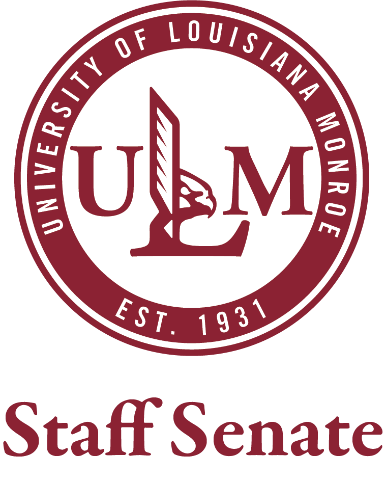 March 15, 2023Call to Order  Roll Call  Approval of the February Minutes  Committee Reports Guest Speaker: Jamie Hanks, Director Community and University RelationsUnfinished Business Senate Resolution regarding deceased staff membersSenate Resolution regarding LGBTQ+ PolicyNew BusinessAdjournmentNext meeting date April 19, 2023